ICR Iowa Advanced Manufacturing Sector BoardDecember 16, 2019 from 4-5 PMThe mission of the Advanced Manufacturing Sector Board is to work together as an industry tocreate an awareness of the careers within the industry and increase the pipeline of potential future workforceWelcome & Introductions:  Erik Lewis, Climate Engineers; Brian Bedard, New Leader Mfg; Heidi Soethout, 6JD DCS; Jodi Wacha, Frontier Co-op; Josh Bergeron, Aerotek; Mike McVey, Civco Medical Solutions; Tom Barnes, Barnes Mfg; Rodney Shifflett, Clickstop; Scott Mather, IowaWorks; Meghan Davis and Mariann Ryan, WLC; Larry Becker, TSF Structures; Steve Stefani and Jessica Burgin, Acme Graphics; Andrew Neary, Neary Designs; Dave Alger, InTolerance; Cody Metcalf, Climate Engineers; Shannon Phinney and Stacy Martin, Frontier Co-op; Derek Lumsden, Jones Co. Economic Development; Cheryl B, Goodwill; John Hassen and Dan Martin, Kirkwood Community College; Barb Rawson, Board Facilitator and Mary Ann Bries, Kirkwood Corporate Training.Company announcements/news:Mfg Sector Board Recruitment –  information folders are available, ask Barb for more if needed.Congratulations for being recognized at the CBJ Workforce Awards to Clickstop for Training for Existing Employment Needs; Van Meter for Marketing and Recruitment Campaign; and Tara Troester, Cedar Rapids Schools, for Employer & Education Workforce Collaboration on the portal and other initiatives.2020 Iowa ACT State Organization Conference being held on March 11, 2020 Tara Troester, Tom Cavanagh, and Derek Powers with the ACE Sector Board will speak at the conference to educators from across Iowa sharing best practices about  the portal Treasurer Report:  Jodi Bills: lip balm to promote portal $588.50 (1,000 tubes); Fly Wheel annual fee $165 (houses portal info); and Mark Hunter $250 (presentation done in October)The Advanced Manufacturing Sector Board By-Laws were updated and the board  voted to adopt.Best Practice: On Site Day Care by Jodi Wacha, Frontier CoopSharing of a best practice is a new addition to the meetings and each month a different company rep will share. Next Month Spike Staebler with Legacy Mfg will talk about how new technology increased their capability and the need to hire more staff.2019-2020 Initiatives:School Mfg. Education Program – Governor’s Stem FestivalsLinn County on February 18 from 4-7:30 p.m. (LCRC) and Belle Plane on March 29 from 1-4 p.m.  Volunteers needed to work at both events.Send your ideas for hands on activities at the table to Barb.  1500 Parents and children attend this event in Linn county and 500 in BP Stem Festival video: https://se.iowastem.org/2015-festivalsWashington High School grant for Advanced Mfg. Program Brian Bedard and Dale Larson toured Davenport School with Washington High School staff for ideas.Washington High School is in the planning phase of starting the program.Educator Tours (ET) (McKinley and North Linn) teacher tour different manufacturing businesses on teacher work days McKinley 8th grade Tours in January (140 students)McKinley ManufacturingBrian is working on dates for 2020Public Outreach  ICR Future featuring AMSB each month in newsletter (McKinley and ATF Tours) Manufacturing Tour:  Mark Williams Modern Companies tour is on January 30 at 1:30 p.m.Give Away – Frontier Co-op donated  Josh Bergeron with Aerotek won the donation.Partner Updates Workplace Learning Connection - Megan Davis  Isaac Newton Christina Academy would like a tour in January (30 students) Brian Bedard said he could accommodate the tourSTEAM Fair Brainstorm January 20 3-4 p.m.Iowa Works – Scott Mather MYP: Research Industry Trends held on Tuesdays from 10:30 a.m. - 12:30 p.m. Reconnects is scheduled for 2020.  This program promotes manufacturing.  Contact IowaWorks for a time to present at it.February (end of the month) – doing a youth fair at a local high school aimed for students looking for both summer and after high school employment.Next meeting January 20, 2020 from 4-5 p.m. / Committee Work from 3-4 p.m. to work on ideas for the Governor’s Stem Festival booth. Please come with your hands on interactive ideas to represent manufacturing at the booth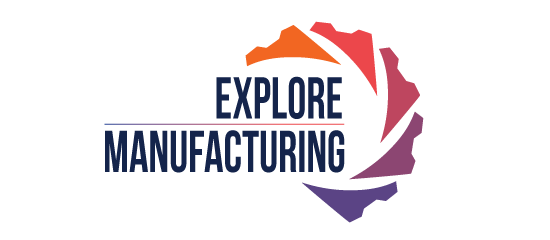 At the CBJ Workforce Awards, the keynote was Debi Durham, Director of the Iowa Economic Development Authority and Iowa Finance Authority. She shared the following information during her presentation.Iowa has been raked in the top 10 for quality of life – Forbes US News & World Report and CNBCIowa Ranks Third in affordability – US New and World Report 2018Iowa is the Best State to Pursue the American Dream – CBS Market Watch23% of current work hours will be automated by 2030, Automation is also expected to create an additional 15 mission jobs = McKinseyIowa has more than 60,000 job opening and just 42,800 unemployed people – Iowa Workforce Development10,000 Baby Boomers are Retiring Every Day – CNBCImmigrants comprised 44% of Iowa’s population growth from 2010-2018 – Census31.2 Billion - or 18% of Iowa’s gross state product is generated by manufacturing – Bureau of Economic AnalysisManufacturing employs 14% of Iowa’s total workforce – Bureau of Economic Analysis 201864% of Iowa’s exports come from the manufacturing industryICR Iowa Advanced Manufacturing Sector Boardhttps://explore-manufacturing.org/